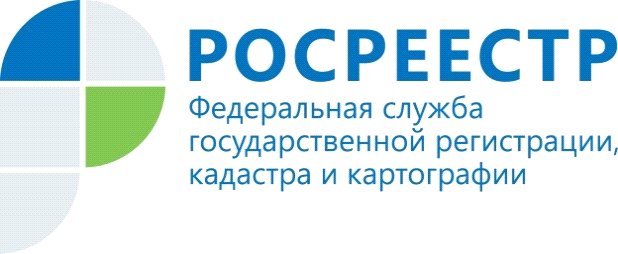 Кадастровая палата проведет вебинар:«Практические советы по изготовлению техплана».14 августа 2019 года в 10:00 часов по московскому времени в Федеральной кадастровой палате состоится вебинар на тему: «Практические советы по изготовлению техплана». Участники вебинара смогут задать любые интересующие вопросы по этой теме.Даты и темы будущих вебинаров можно узнать на интернет-странице раздела: webinar.kadastr.ru. Ссылка на него постоянно размещена на главной странице сайта Кадастровой палаты в разделе «Лекции и вебинары».В данном разделе  размещены видеолекции и вебинары, освещающие актуальные вопросы кадастровой деятельности.  Для доступа к информации необходимо зарегистрироваться.Зарегистрированные пользователи будут получать сообщения о размещении новых видеолекций и приглашения на вебинары. Кроме того, для зарегистрированных пользователей предусмотрена возможность заказа тем видеолекций и вебинаров, а также размещения комментариев, отзывов и предложений.